 27.02.2017                                   с. Рязановка                                              № 07-пО разработке проекта планировки территории и проекта межевания территории для строительства объекта ООО «Бугурусланнефть»: «Сбор нефти и газа со скважины № 242 Тарханского месторождения.На основании статьи 28 Федерального закона от 06.10.2003 № 131-ФЗ «Об общих принципах организации местного самоуправления в Российской Федерации», статьями 41,42,45,46 Градостроительного кодекса в Российской Федерации, руководствуясь Уставом муниципального образования Рязановский сельсовет постановляю:Поручить ООО «Центр ДиС» разработать проектную документацию строительства объекта ООО «Бугурусланнефть»: «Сбор нефти и газа со скважины № 242 Тарханского месторождения» .Настоящее постановление вступает в силу с момента подписания и подлежит официальному опубликованию.Контроль за исполнением настоящего постановления оставляю за собой.Глава администрации                                                                 А.В. БрусиловРазослано: в дело, прокурору района, ООО «Центр Дис».27.02.2017                                   с. Рязановка                                              № 08-пО проведении публичных слушаний по рассмотрению проекта планировки территории и проекта межевания территории для строительства объекта ООО «Бугурусланнефть»: «Сбор нефти и газа со скважины № 242 Тарханского месторождения.В соответствии с Положением о проведении публичных слушаний на территории муниципального образования Рязановский сельсовет, утвержденного решением Совета депутатов № 60 от 25.08.2012 г., и руководствуясь Уставом муниципального образования Рязановский сельсовет постановляю:Провести публичные слушания по рассмотрению проекта планировки территории и проекта межевания территории для строительства объекта ООО «Бугурусланнефть»: «Сбор нефти и газа со скважины № 242 Тарханского месторождения» - 05 апреля 2017 года, в 10.00, в здании СДК, по адресу: с. Рязановка, ул. Центральная, 19.Контроль за выполнение настоящего постановления оставляю за собой.Глава администрации                                                               А.В. БрусиловРазослано: в дело, прокурору района, ООО «Центр Дис».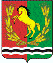 АДМИНИСТРАЦИЯМУНИЦИПАЛЬНОГО ОБРАЗОВАНИЯ РЯЗАНОВСКИЙ СЕЛЬСОВЕТ АСЕКЕВСКОГО РАЙОНА ОРЕНБУРГСКОЙ ОБЛАСТИП О С Т А Н О В Л Е Н И ЕАДМИНИСТРАЦИЯМУНИЦИПАЛЬНОГО ОБРАЗОВАНИЯ РЯЗАНОВСКИЙ СЕЛЬСОВЕТ АСЕКЕВСКОГО РАЙОНА ОРЕНБУРГСКОЙ ОБЛАСТИП О С Т А Н О В Л Е Н И Е